       Об утверждении Порядка получения муниципальными служащими, замещающими должности муниципальной службы в администрации сельского поселения Буруновский сельсовет муниципального района Гафурийский район Республики Башкортостан, разрешения на участие на безвозмездной основе в управлении некоммерческими организациями.В соответствии с пунктом 3 части 1 статьи 14 Федерального закона от 02 марта 2007 г. (в редакции от 26 июля 2017 г.) № 25-ФЗ «О муниципальной службе в Российской Федерации»,ПОСТАНОВЛЯЮ:1. Утвердить прилагаемый Порядок получения муниципальнымислужащими, замещающими должности муниципальной службы в администрациисельского поселения Буруновский сельсовет муниципального районаГафурийский район Республики Башкортостан, разрешения на участие набезвозмездной основе в управлении некоммерческими организациями.2. Обнародовать настоящее постановление на информационном стендеадминистрации сельского поселения Буруновский сельсовет муниципальногорайона Гафурийский район Республики Башкортостан по адресу: РеспубликаБашкортостан, Гафурийский район, с.Буруновка, ул.Центральная, д.43 и наофициальном сайте администрации сельского поселения Буруновский сельсовет муниципального района Гафурийский районРеспублики Башкортостан АСП-буруновка.РФ.3. Контроль за  исполнением  настоящего постановления оставить за собой.И.о.главы администрациисельского поселенияБуруновский сельсоветМР Гафурийский район РБ                                           А.М.Абдуллин                                                                                                                   УТВЕРЖДЕН                                                                Постановлением и.о. главы администрации                                                                сельского поселения Буруновский сельсовет                                                                                  муниципального района Гафурийский район                                                                 Республики Башкортостан                                                                от 18 марта 2019 года № 21                                                    ПОРЯДОКполучения муниципальными служащими, замещающими должностимуниципальной службы в администрации сельского поселенияБуруновский сельсовет муниципального районаГафурийский район Республики Башкортостан, разрешения на участиена безвозмездной основе в управлении некоммерческими организациями1. Настоящий Порядок разработан в соответствии с пунктом 3 части 1статьи 14 Федерального закона от 02 марта 2007 г. № 25-ФЗ «О муниципальнойслужбе в Российской Федерации» и устанавливает процедуру получениямуниципальными служащими администрации сельского поселения Буруновский сельсовет муниципального района Гафурийский район Республики Башкортостан(далее – муниципального служащего), разрешения на участие на безвозмезднойоснове в управлении общественной организацией (кроме политической партии),жилищным, жилищно-строительным, гаражным кооперативами, садоводческим,огородническим, дачным потребительским кооперативами, товариществомсобственников недвижимости (далее – некоммерческая организация) в качествеединоличного исполнительного органа или вхождения в состав их коллегиальныхорганов управления.2. Участие муниципального служащего в управлении некоммерческимиорганизациями в качестве единоличного исполнительного органа или вхожденияв состав их коллегиальных органов управления не должно приводить к конфликтуинтересов или возможности возникновения конфликта интересов при исполнениидолжностных обязанностей.3. Заявление о разрешении на участие на безвозмездной основе вуправлении некоммерческой организацией в качестве единоличногоисполнительного органа или вхождения в состав ее коллегиального органауправления (далее – заявление) муниципальный служащий составляет вписьменном виде по форме согласно приложению к настоящему Порядку, инаправляет его в Комиссию по соблюдению требованийк служебному поведению муниципальных служащих администрациисельского поселения Буруновский сельсовет  муниципального района Гафурийский район Республики Башкортостан и урегулированию конфликта интересов (далее – Комиссия). К заявлению муниципальный служащий прилагает копию устава некоммерческойорганизации.4. Комиссия осуществляет регистрацию поступившего заявления в деньего поступления в журнале регистрации заявлений.5. Комиссия осуществляет предварительное рассмотрение заявления иподготовку мотивированного заключения на него на предмет возможностивозникновения конфликта интересов.6. При подготовке мотивированного заключения Комиссия вправепроводить собеседование с муниципальным служащим, представившимзаявление, получать от него письменные пояснения и направлять в установленномпорядке запросы в государственные органы, органы местного самоуправления изаинтересованные организации. Заявление и мотивированное заключение на негов течение семи рабочих дней со дня регистрации заявления передаются нарассмотрение председателю комиссии по соблюдению требований к служебномуповедению муниципальных служащих администрации сельского поселения Буруновский сельсовет муниципального района Гафурийский район Республики Башкортостан и урегулированию конфликта интересов (далее - председатель комиссии). В случае направления запросов срок предварительного рассмотрения заявления может быть продлен по решению председателя комиссии до 45 календарных дней.7. Председатель комиссии в течение пяти рабочих дней со дня поступленияк нему документов рассматривает заявление и мотивированное заключение нанего и по результатам рассмотрения принимает одно из следующий решений:7.1. разрешить муниципальному служащему участие в управлениинекоммерческой организацией;7.2. отказать муниципальному служащему в участии в управлениинекоммерческой организацией.Решение председателя комиссии принимается путем наложения назаявлении резолюции «разрешить» или «отказать».8. Комиссия в течение трех рабочих дней со дня принятия решенияпредседателем комиссии вносит отметку о результатах рассмотрения заявления вжурнал регистрации и информирует муниципального служащего о принятомрешении.9. Заявление с резолюцией председателя комиссии, мотивированноезаключение на него и иные материалы, связанные с рассмотрением заявления(при их наличии), приобщаются к личному делу муниципального служащего.                                                                       Приложение к Порядку получения                                                                       муниципальными служащими, замещающими                                                                       должности муниципальной службы в                                                                       администрации сельского поселения                                                                       Буруновский сельсовет муниципального                                                                       района Гафурийский район Республики                                                                       Башкортостан, разрешения на участие на                                                                       безвозмездной основе в управлении                                                                       некоммерческими организациями,                                                                       утвержденному постановлением                                                                       администрации сельского поселения                                                                       Буруновский сельсовет муниципального                                                                        района Гафурийский район                                                                       Республики Башкортостан                                                                       от 18 марта 2019 г. № 21                 Председателю комиссии по соблюдению требований к служебному поведениюмуниципальных служащих администрации сельского поселения Буруновский сельсоветмуниципального района Гафурийский район Республики Башкортостан и урегулированиюконфликта интересов                                                                             от _________________________________                                                                               (наименование замещаемой должности)                                                                                __________________________________                                                                                __________________________________                                                                   (фамилия, имя, отчество гражданского служащего)                                             З А Я В Л Е Н И Ео разрешении на участие на безвозмездной основе в управлениинекоммерческой организацией в качестве единоличного исполнительного органа иливхождения в состав ее коллегиального органа управленияВ соответствии с пунктом 3 части 1 статьи 14 Федерального закона от 02 марта 2007 г.№ 25-ФЗ «О муниципальной службе в Российской Федерации» прошу разрешить мнеучаствовать на безвозмездной основе в управлении в качестве единоличного исполнительногооргана, вхождения в состав коллегиального органа управления (нужное подчеркнуть)______________________________________________________________________________________________________________________________________________(указать наименование, юридический адрес, ИНН некоммерческой организации)Участие в управлении указанной некоммерческой организацией не повлечетвозникновение или возможность возникновения конфликта интересов.При осуществлении указанной деятельности обязуюсь соблюдать требования,предусмотренные статьей 14 Федерального закона от 02 марта 2007 г. № 25-ФЗ«О муниципальной службе в Российской Федерации».К заявлению прилагаю: ____________________________________________(перечислить приложенные документы)___________ _____________БАШ[ОРТОСТАН РЕСПУБЛИКА]Ы;АФУРИ РАЙОНЫ МУНИЦИПАЛЬ РАЙОНЫ* БУРУНОВКААУЫЛ СОВЕТЫАУЫЛ БИЛ"М"№ЕХАКИМИ"ТЕ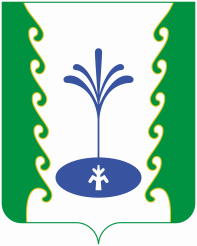 РЕСПУБЛИКА БАШКОРТОСТАНАДМИНИСТРАЦИЯ СЕЛЬСКОГО ПОСЕЛЕНИЯ БУРУНОВСКИЙСЕЛЬСОВЕТМУНИЦИПАЛЬНОГО РАЙОНА ГАФУРИЙСКИЙ РАЙОН АРАРПОСТАНОВЛЕНИЕ«18»  марта 2019 й.№ 21         «18» марта   2019 г.     